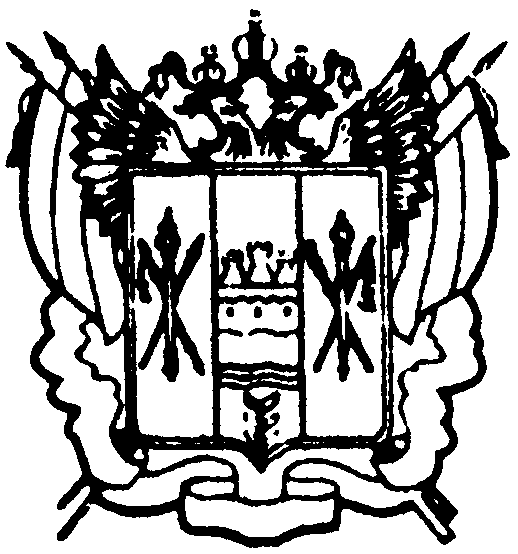 администрациЯ Цимлянского районаПОСТАНОВЛЕНИЕ06.07.2018   	                                  № 406                                         г. ЦимлянскО внесении изменений в постановление АдминистрацииЦимлянского района от 15.10.2013 № 1224 «Об утверждениимуниципальной программы «Защита населения и территорииот чрезвычайных ситуаций, обеспечение пожарнойбезопасности и безопасности людей на водных объектах»на территории Цимлянского района»В соответствии с постановлением Администрации Цимлянского района от 01.03.2018 № 101 «Об утверждении порядка разработки, реализации и оценки эффективности муниципальных программ Цимлянского района»,  распоряжением Администрации Цимлянского района от 12.03.2018 № 41 «Об утверждении Методических рекомендаций по разработке и реализации муниципальных программ Цимлянского района», решением Собрания депутатов Цимлянского района от 26.12.2017 № 115 «О бюджете Цимлянского района на 2018 год и на плановый период 2019 и 2020 годов», Администрация Цимлянского района,ПОСТАНОВЛЯЕТ:Внести в постановление Администрации Цимлянского района от 15.10.2013 1224 «Об утверждении муниципальной программы «Защита населения и территории от чрезвычайных ситуаций, обеспечение пожарной безопасности и безопасности людей на водных объектах» на территории  Цимлянского района», изложив приложение в новой редакции, согласно приложению.2. Контроль за выполнением постановления возложить на заместителя Главы Администрации Цимлянского района по сельскому хозяйству, ГО и ЧС - начальника отдела сельского хозяйства Высочина А.И.Глава Администрации Цимлянского района                                                                        В.В. СветличныйПостановление вносит отдел сельского хозяйства Администрации Цимлянского района                                                                                                                   Приложение                                                                                                            к постановлению Администрации  Цимлянского района                                                                                                   от 06.07.2018 № 406ПАСПОРТподпрограммы № 1 «Пожарная безопасность» муниципальной программы Цимлянского района «Защита населения и территории от чрезвычайных ситуаций, обеспечение пожарной безопасности и безопасности людейна водных объектах»ПАСПОРТподпрограммы № 2 «Защита населения от чрезвычайных ситуаций» муниципальной программы Цимлянского района «Защита населения и территории от чрезвычайных ситуаций, обеспечение пожарной безопасности и безопасности людей на водных объектах»ПАСПОРТподпрограммы № 3 «Обеспечение безопасности на воде» муниципальной программы Цимлянского района «Защита населения и территории от чрезвычайных ситуаций, обеспечение пожарной безопасности и безопасности людей на водных объектах»ПАСПОРТподпрограммы № 4 «Обеспечение вызова экстренных оперативных служб по единому номеру «112»» муниципальной программы Цимлянского района «Защита населения и территории от чрезвычайных ситуаций, обеспечение пожарной безопасности и безопасности людей на водных объектах»ПАСПОРТподпрограммы № 5 «Создание аппаратно-программного 
комплекса «Безопасный город» на территории Цимлянского района,
муниципальной программы Цимлянского района «Защита населения и территории от чрезвычайных ситуаций, обеспечение пожарной безопасности и безопасности людей на водных объектах»ПРИОРИТЕТЫ И ЦЕЛИ муниципальной программы Цимлянского района «Защита населения и территории от чрезвычайных ситуаций, обеспечение пожарной безопасности и безопасности людей на водных объектах»Муниципальная программа направлена на обеспечение и повышение уровня защищенности населения и территории Цимлянского района от чрезвычайных ситуаций, пожарной безопасности и безопасности людей на водных объектах.В качестве факторов риска рассматриваются события, условия, тенденции, оказывающие существенное влияние на сроки и результаты реализации муниципальной программы, на которые ответственный исполнитель и участники муниципальной программы не могут оказать непосредственного влияния.К данным факторам риска отнесены:риск возникновения обстоятельств непреодолимой силы, таких как масштабные природные и техногенные катастрофы;природный риск, который может проявляться в экстремальных климатических явлениях (аномально жаркое лето, холодная зима);риск непредвиденных расходов связанных с непрогнозируемым ростом цен на рынке продаж или другими непрогнозируемыми событиями.Первые два риска могут оказать существенное влияние, которое приведет к увеличению числа чрезвычайных ситуаций, пожаров, происшествий и количества пострадавших людей.Риск непредвиденных событий может оказать существенное влияние на ухудшение показателей, связанных с приобретением новой современной техники и оборудования и негативно повлиять на сроки и результаты реализации отдельных мероприятий муниципальной программы. В целях минимизации негативного влияния рисков управление рисками планируется путем внесения в установленном порядке изменений в план реализации муниципальной программы в части перераспределения финансовых средств на выполнение приоритетных мероприятий.В сфере защиты населения и территорий от чрезвычайных ситуаций, пожарной безопасности и безопасности людей на водных объектах нормативная правовая база в Цимлянском районе, в целом создана.Социальная эффективность реализации муниципальной программы будет заключаться в улучшении качества работ по спасанию и оказанию экстренной помощи людям, попавшим в беду, снижению количества погибших в чрезвычайных ситуациях природного и техногенного характера, пожарах и происшествиях.Экономическая эффективность реализации муниципальной программы будет заключаться в обеспечении снижения экономического ущерба от чрезвычайных ситуаций природного и техногенного характера, пожаров и происшествий.Экологическая эффективность реализации муниципальной программы будет заключаться в снижении масштабов загрязнения природной среды в результате чрезвычайных ситуаций природного и техногенного характера, пожаров и происшествий.В соответствии со Стратегией социально-экономического развития Ростовской области на период до 2020 года, утвержденной постановлением Законодательного Собрания Ростовской области от 30.10.2007 № 2067 в рамках муниципальной программы Цимлянского района, определены приоритеты и будут достигнуты цели:дооснащению районных служб специальной, пожарной техникой и оборудованием, в целях сокращения времени реагирования при оказании помощи пострадавшим, а также повышения готовности спасательных подразделений к ликвидации крупномасштабных чрезвычайных ситуаций, исходя из существующих опасностей;подготовке (переподготовке) спасателей, имеющих право производить газоспасательные, водолазные, промышленные альпинистские и др. работы;дополнению материального резерва для ликвидации чрезвычайных ситуаций;обучению населения мерам пожарной безопасности и правилам поведения при возникновении чрезвычайных ситуаций.В соответствии с перечисленными выше приоритетами, цель муниципальной программы сформулирована следующим образом - минимизация социального и экономического ущерба, наносимого населению, экономике и природной среде от чрезвычайных ситуаций природного и техногенного характера, пожаров и происшествий на водных объектах.Достижение цели муниципальной программы требует формирования комплексного подхода к управлению в сфере гражданской обороны, защиты населения и территорий от чрезвычайных ситуаций природного и техногенного характера, обеспечения пожарной безопасности и безопасности людей на водных объектах, реализации скоординированных по ресурсам, срокам, исполнителям и результатам мероприятий и предусматривает решение следующих задач:обеспечение эффективного предупреждения и ликвидации чрезвычайных ситуаций природного и техногенного характера, пожаров и происшествий на водных объектах;обеспечение и поддержание высокой готовности сил и средств Цимлянского района;поддержания в постоянной готовности и реконструкция территориальной системы оповещения населения района;создание и обеспечение современной эффективной системы обеспечения вызова экстренных оперативных служб.  Показатели (индикаторы) муниципальной программы:количество выездов пожарных и спасательных подразделений на пожары, чрезвычайные ситуации и происшествия;количество спасенных людей, и которым оказана помощь при пожарах, чрезвычайных ситуациях и происшествиях;количество обученных специалистов территориальной (районной) подсистемы единой государственной системы предупреждения и ликвидации чрезвычайных ситуаций (далее – областная подсистема РСЧС);охват населения оповещаемого региональной системой оповещения.Этапы реализации муниципальной программы не выделяются, срок реализации муниципальной программы 2014-2020 год.В результате реализации муниципальной программы с 2014 по 2020 годы прогнозируется:снизить риски возникновения пожаров, чрезвычайных ситуаций, несчастных случаев на воде и смягчить возможные их последствия;повысить уровень безопасности населения от чрезвычайных ситуаций природного и техногенного характера, пожаров и происшествий на водных объектах;повысить уровень оперативности реагирования пожарных и спасательных подразделений;улучшить процесс обучения и повышения уровня подготовки специалистов районной подсистемы РСЧС к действиям при возникновении чрезвычайных ситуаций;обеспечить хранение и обновление материального резерва для ликвидации крупномасштабных чрезвычайных ситуаций;улучшить систему информирования населения района для своевременного доведения информации об угрозе и возникновении чрезвычайных ситуаций;провести профилактические мероприятия по предотвращению пожаров, чрезвычайных ситуаций и происшествий на воде;повысить готовность населения к действиям при возникновении пожаров, чрезвычайных ситуаций и происшествий на воде;обеспечить население Цимлянского района современной системой вызова экстренных оперативных служб по единому номеру «112»;повышение общего уровня общественной безопасности, правопорядка и безопасности среды обитания за счет существенного улучшения деятельности сил и служб, ответственных за решение этих задач, путем внедрения комплексной многоуровневой системы, базирующейся на современных подходах к мониторингу, прогнозированию, предупреждению правонарушений, происшествий и чрезвычайных ситуаций и реагированию на них;внедрение на территории Цимлянского района комплексной информационной системы, обеспечивающей прогнозирование, мониторинг, предупреждение и ликвидацию возможных угроз, а также контроль устранения последствий чрезвычайных ситуаций и правонарушений;интеграция под управлением комплексной информационной системы действий информационно-управляющих подсистем дежурных, диспетчерских, муниципальных служб для их оперативного взаимодействия.Реализация муниципальной программы в полном объеме позволит:снизить риски возникновения пожаров, чрезвычайных ситуаций, несчастных случаев на воде и смягчить возможные их последствия;повысить уровень безопасность населения от чрезвычайных ситуаций природного и техногенного характера, пожаров и происшествий на водных объектах;повысить уровень оперативности реагирования экстренных служб.Сведения о показателях (индикаторах) Программы, подпрограмм Программы и их значениях приведены в приложении № 1. Перечень подпрограмм, основных мероприятий Программы приведен в приложении № 2. Расходы бюджета Цимлянского района на реализацию Программы приведены в приложении № 3. Расходы на реализацию Программы приведены в приложении № 4.Приложение № 1к муниципальной программе Цимлянского района «Защита населения и территории от чрезвычайных ситуаций, обеспечение пожарной безопасности и безопасности людей на водных объектах»С В Е Д Е Н И Яо показателях (индикаторах) муниципальной программы, подпрограмммуниципальной программы Цимлянского района «Защита населения и территории от чрезвычайных ситуаций, обеспечение пожарной безопасности и безопасности людей на водных объектах»Приложение № 2                                                                                                                                                          к муниципальной программе Цимлянского района «Защита населения и территорииот чрезвычайных ситуаций, обеспечение пожарнойбезопасности и безопасности людей на водных объектах»ПЕРЕЧЕНЬподпрограмм, основных мероприятий муниципальной программы Цимлянского района «Защита населения и территории от чрезвычайных ситуаций, обеспечение пожарной безопасности и безопасности людей на водных объектах»Приложение №3                                                к муниципальной программе Цимлянского района «Защита населения и территории от чрезвычайных ситуаций, обеспечение пожарной безопасности и безопасности людей на водных объектах»Расходы бюджета Цимлянского районана реализацию муниципальной программы Цимлянского района «Защита населения и территории от чрезвычайных ситуаций, обеспечение пожарной безопасности и безопасности людей на водных объектах»Приложение № 4к муниципальной программе Цимлянского района «Защита населения и территории от чрезвычайных ситуаций, обеспечение пожарной безопасности и безопасности людей на водных объектах»РАСХОДЫна реализацию муниципальной программы Цимлянского района «Защита населения и территории от чрезвычайных ситуаций, обеспечение пожарной безопасности и безопасности людей на водных объектах»Верно: исполняющий обязанностиуправляющего делами                                                                                 Н.К. ГетмановаПаспортмуниципальной программы «Защита населения и территории от чрезвычайных ситуаций, обеспечение пожарной безопасности и безопасности людей на водных объектах» на территории Цимлянского района»Паспортмуниципальной программы «Защита населения и территории от чрезвычайных ситуаций, обеспечение пожарной безопасности и безопасности людей на водных объектах» на территории Цимлянского района»Наименование муниципальной программы Цимлянского районаМуниципальная программа Цимлянского района «Защита населения и территории от чрезвычайных ситуаций, обеспечение пожарной безопасности и безопасности людей на водных объектах» (далее – Программа).Ответственный исполнитель ПрограммыАдминистрация Цимлянского района.Соисполнитель ПрограммыОтсутствует.Участники ПрограммыСектор ГО и ЧС, ЕДДС Администрации Цимлянского района.Подпрограммы Программы «Пожарная безопасность»;«Защита населения от чрезвычайных ситуаций»;«Обеспечение безопасности на воде»;«Обеспечение вызова экстренных оперативных служб по единому номеру «112»»«Создание аппаратно-программного комплекса «Безопасный город» 
на территории Цимлянского района»Программно-целевые инструменты ПрограммыотсутствуютЦель ПрограммыМинимизация социального и экономического ущерба, наносимого населению, экономике и природной среде от чрезвычайных ситуаций природного и техногенного характера, пожаров на территории Цимлянского района. Учет количества выездов на тушение пожаров и количества спасенных людей при пожарах.Снижение рисков возникновения и масштабов чрезвычайных ситуаций природного и техногенного характера.Повышение уровня безопасности на водных объектах района.Организация вызова экстренных оперативных служб по принципу «одного окна», организация комплекса мер, обеспечивающих ускорение реагирования и улучшение взаимодействия экстренных оперативных служб при вызовах (сообщениях о происшествиях)Повышение общего уровня общественной безопасности, правопорядка и безопасности среды обитания за счет существенного улучшения деятельности сил и служб, ответственных за решение этих задач, путем внедрения комплексной многоуровневой системы, базирующейся на современных подходах к мониторингу, прогнозированию, предупреждению правонарушений, происшествий и чрезвычайных ситуаций и реагированию на них.Задачи ПрограммыОбеспечение эффективного предупреждения и ликвидации чрезвычайных ситуаций природного и техногенного характера, пожаров.Обеспечение и поддержание высокой готовности сил и средств районного звена РСЧС;поддержание в постоянной готовности и реконструкция территориальной системы оповещения населения районаОбеспечение эффективного предупреждения и ликвидации происшествий на водных объектах.Создание и обеспечение современной эффективной системы обеспечения вызова экстренных оперативных служб, «Службы-112».Внедрение на территории Цимлянского района комплексной информационной системы, обеспечивающей прогнозирование, мониторинг, предупреждение и ликвидацию возможных угроз, а также контроль устранение последствий чрезвычайных ситуаций и правонарушений. Иинтеграция под управлением комплексной информационной системы действий информационно-управляющих подсистем дежурных, диспетчерских, муниципальных служб для их оперативного взаимодействия.Целевые индикаторы и показатели ПрограммыКоличество выездов на чрезвычайные ситуации и происшествия;количество спасенных людей при чрезвычайных ситуациях и происшествиях;количество выступлений в СМИ по профилактическим мероприятиям;количество обученных специалистов районного звена подсистемы РСЧС;количество закупленных современных образцов средств индивидуальной защиты;охват населения оповещаемого территориальной системой оповещения.Количество профилактических выездов по предупреждению происшествий на водных объектах;количество предотвращенных происшествий на водных объектах;количество лекций и бесед, проведенных в общеобразовательных и других учебных заведениях;количество выездов на чрезвычайные ситуации и происшествия;количество спасенных людей, и которым оказана экстренная помощь при чрезвычайных ситуациях и происшествиях.Обеспечение информационного взаимодействия единой дежурно-диспетчерской службы района, а также дежурно-диспетчерских служб экстренных оперативных служб: -Цимлянское ПСС ГКУ Ростовской области «Ростовская областная поисково- спасательная служба во внутренних водах и территориальном море Российской Федерации; 78 ПЧ ФГКУ « 1 отряд ФПС по Ростовской области»;ОП №5 МУ МВД России «Волгодонское»; «Скорая медицинская помощь»; «Аварийная служба газа»; «Аварийная служба ЖКХ»; «Аварийная служба электросетей»; «Аварийная служба водоканала»; «Аварийная служба теплосетей»;количество поселений Цимлянского района, которые охвачены в результате развернутого аппаратно-программного комплекса «Безопасный город».Этапы и сроки реализации программыЭтапы реализации программы не выделяются. Срок реализации программы 2014-2020 годы. Ресурсное обеспечение программыОбъем ассигнований местного бюджета программы на период 2014-2020 годы 1812,6 тыс. рублей, в том числе: 2014 год – 50 тыс. рублей;2015 год – 127,1 тыс. рублей;2016 год – 177,1  тыс. рублей;2017 год – 412,2 тыс. рублей;2018 год – 436,2 тыс. рублей;2019 год – 300,0 тыс. рублей;2020 год – 310,0 тыс. рублей.Ожидаемые результаты реализации ПрограммыСнизить риски возникновения пожаров, чрезвычайных ситуаций, несчастных случаев на воде и смягчить возможные их последствия;повысить уровень безопасности населения от чрезвычайных ситуаций природного и техногенного характера, пожаров и происшествий на водных объектах;повысить уровень оперативности реагирования пожарных и спасательных подразделений;улучшить процесс обучения и повышения уровня подготовки специалистов областной подсистемы РСЧС к действиям при возникновении чрезвычайных ситуаций;обеспечить хранение и обновление материального резерва для ликвидации крупномасштабных чрезвычайных ситуаций;улучшить систему информирования населения области для своевременного доведения информации об угрозе и возникновении чрезвычайных ситуаций;провести профилактические мероприятия по предотвращению пожаров, чрезвычайных ситуаций и происшествий на воде;повысить готовность населения к действиям при возникновении пожаров, чрезвычайных ситуаций и происшествий на воде;обеспечение населения Цимлянского района своевременной системой вызова экстренных оперативных служб по принципу «одного окна»;повышение общего уровня общественной безопасности, правопорядка и безопасности среды обитания на территории Цимлянского района;повышение оперативности взаимодействия дежурных, диспетчерских, муниципальных служб при реагировании на угрозы общественной безопасности, правопорядка и безопасности среды обитания на территории муниципальных образований Цимлянского района;повышение качества мероприятий по прогнозированию, мониторингу, предупреждению и ликвидации возможных угроз, а также по контролю за устранением последствий чрезвычайных ситуаций и правонарушений. Наименование подпрограммыПодпрограмма 1 «Пожарная безопасность»Ответственный исполнительподпрограммыАдминистрация Цимлянского районаУчастники подпрограммысектор по гражданской обороне и   чрезвычайным ситуациям Администрации Цимлянского района, отдел образования, управление социальной защиты, МБУЗ «ЦРБ».Программно-целевые инструментыподпрограммыОтсутствуют.Цели подпрограммыПовышение уровня пожарной безопасности населения и территории Цимлянского района.Задачи подпрограммыПоддержание высокой готовности сил и средств районного звена РСЧС.Целевые индикаторы и показатели подпрограммыКоличество выездов на тушение пожаров;количество спасенных людей при пожарах;количество выступлений в СМИ по профилактическим мероприятиям.Этапы и сроки реализации подпрограммыЭтапы реализации подпрограммы не выделяются, срок реализации программы 2014-2020 годРесурсное обеспечение подпрограммыОбъем ассигнований местного бюджета подпрограммы на период 2014-2020 годы – 0 тыс. руб.Ожидаемые результаты реализации подпрограммыСнизить риски возникновения пожаров и смягчить возможные их последствия;повысить уровень оперативности реагирования пожарных подразделений.Наименование подпрограммыПодпрограмма 2 «Защита от чрезвычайных ситуаций»Ответственный исполнительподпрограммыАдминистрация Цимлянского районаУчастники подпрограммыСектор по гражданской обороне и чрезвычайным ситуациям Администрации Цимлянского района.Программно-целевые инструменты подпрограммыОтсутствуют.Цели подпрограммыСнижение рисков возникновения и масштабов  чрезвычайных ситуаций природного и техногенного характера.Задачи подпрограммыОбеспечение эффективного предупреждения и ликвидации чрезвычайных ситуаций природного и техногенного характера;обеспечение и поддержание высокой готовности сил и средств районного звена РСЧС;поддержание в постоянной готовности и реконструкция территориальной системы оповещения населения района.Целевые индикаторы и показатели подпрограммыКоличество выездов на чрезвычайные ситуации и происшествия;количество спасенных людей при чрезвычайных ситуациях и происшествиях;количество выступлений в СМИ по профилактическим мероприятиям;количество обученных специалистов районного звена подсистемы РСЧС;количество закупленных современных образцов средств индивидуальной защиты;охват населения оповещаемого территориальной системой оповещения.Этапы и сроки реализацииподпрограммыЭтапы реализации подпрограммы не выделяются, срок реализации программы 2014-2020 годы.Ресурсное обеспечениеподпрограммыОбъем ассигнований местного бюджета подпрограммы  на период 2014-2020 годы – 632,9 тыс. рублей, в том числе:2014 год – 50,0 тыс. рублей;2015 год – 127,1  тыс. рублей;2016 год – 177,1  тыс. рублей;2017 год –  128,7 тыс. рублей;2018 год –  50,0 тыс. рублей;2019 год –  50,0 тыс. рублей;2020 год – 50,0 тыс. рублей.Ожидаемые результаты реализации программыСнизить риски возникновения чрезвычайных ситуаций и смягчить возможные их последствия;повысить уровень безопасности населения от чрезвычайных ситуаций природного и техногенного характера;повысить уровень оперативности реагирования спасательных подразделений;улучшить процесс обучения и повышения уровня, подготовки специалистов районного звена подсистемы РСЧС к действиям при возникновении чрезвычайных ситуаций;обеспечить хранение и обновление материального резерва для ликвидации крупномасштабных чрезвычайных ситуаций;улучшить систему информирования населения района для своевременного доведения информации об угрозе и возникновении чрезвычайных ситуаций;провести профилактические мероприятия по предотвращению чрезвычайных ситуаций;повысить готовность населения к действиям при возникновении чрезвычайных ситуаций.Наименование подпрограммыПодпрограмма 3 «Обеспечение безопасности на воде».Ответственный исполнитель программыАдминистрация Цимлянского районаУчастники программыСектор по гражданской обороне и   чрезвычайным ситуациям Администрации Цимлянского района, (служба ЕДДС);Программно-целевые  инструменты подпрограммыОтсутствуют.Цель подпрограммыПовышение уровня безопасности на водных объектах Цимлянского района.Задачи подпрограммыОбеспечение эффективного предупреждения и ликвидации происшествий на водных объектах;Целевые индикаторы и показатели программыКоличество профилактических выездов по предупреждению происшествий на водных объектах;количество предотвращенных происшествий на водных объектах;количество лекций и бесед, проведенных в общеобразовательных и других учебных заведениях;количество выездов на чрезвычайные ситуации и происшествия;количество спасенных людей и людей, которым оказана экстренная помощь при чрезвычайных ситуациях и происшествиях.Этапы и сроки реализации программыЭтапы реализации подпрограммы не выделяются, срок реализации подпрограммы 2014-2020 годы.Объемы бюджетных ассигнованийпрограммыОбъем ассигнований местного бюджета подпрограммы на период 2014-2020 годы - 0 тыс. рублей, в том числе: 2014 год – 0 тыс. рублей;2015 год – 0 тыс. рублей;2016 год – 0 тыс. рублей;2017 год – 0 тыс. рублей;2018 год – 0 тыс. рублей;2019 год – 0 тыс. рублей;2020 год – 0 тыс. рублей.Ожидаемые результаты реализации программыСнизить риски возникновения несчастных случаев на воде и смягчить возможные их последствия;повысить уровень оперативности реагирования спасательных подразделений;предотвратить происшествия на воде, путем удаления людей из опасных мест на льду и судовом ходу;провести лекции и беседы по безопасности на воде в общеобразовательных и других учебных заведениях.Наименование подпрограммы Подпрограмма 4 «Обеспечение вызова экстренных оперативных служб по единому номеру «112»».Ответственный исполнитель подпрограммы Администрация Цимлянского района.Участники подпрограммыСектор по гражданской обороне и   чрезвычайным ситуациям Администрации Цимлянского района, (служба ЕДДС).Программно-целевые инструменты подпрограммыОтсутствуют.Цель подпрограммы Организация вызова экстренных оперативных служб по принципу «одного окна», организация комплекса мер, обеспечивающих ускорение реагирования и улучшение взаимодействия экстренных оперативных служб при вызовах (сообщениях о происшествиях).Задачи подпрограммыПрием по номеру «112» вызовов (сообщений о происшествиях);Получение от операторов связи сведений о местонахождении лица, обратившегося по номеру «112»;Обеспечение дистанционной психологической поддержки лицу, обратившемуся по номеру «112»;Регистрация всех входящих и исходящих вызовов (сообщений о происшествиях) по номеру «112»;Ведение базы данных об основных характеристиках происшествий, о начале, завершении и об основных результатах экстренного реагирования на полученные вызовы (сообщения о происшествиях).Целевые индикаторы и показатели подпрограммыОбеспечение информационного взаимодействия единой дежурно-диспетчерской службы района, а также дежурно-диспетчерских служб экстренных оперативных служб района.Этапы и сроки реализации подпрограммыЭтапы реализации подпрограммы не выделяются, срок реализации  подпрограммы 2014-2020 годы.Объемы бюджетных ассигнований подпрограммы Объем ассигнований местного бюджета района подпрограммы на период 2014-2020 годы 1179,7 тыс. рублей, в том числе:2014 год – 0 тыс.рублей;2015 год – 0 тыс. рублей;2016 год – 0 тыс. рублей;2017 год – 283,5 тыс. рублей;2018 год – 386,2 тыс. рублей;2019 год – 250,0 тыс. рублей;2020 год – 260,0 тыс. рублей. Ожидаемые результаты реализацииподпрограммы Обеспечение вызова экстренных оперативных служб каждому пользователю услугами связи посредством набора номера, предназначенного для вызова соответствующей экстренной оперативной службы;Обеспечение информационного  взаимодействия ЕДДС района и ДДС экстренных оперативных служб, для быстрого реагирования на происшествие. Наименование подпрограммыподпрограмма 5 «Создание аппаратно-программного комплекса «Безопасный город» на территории Цимлянского района» (далее – подпрограмма № 5)Ответственный исполнительподпрограммыАдминистрация Цимлянского района.Участники подпрограммыСектор по гражданской обороне и   чрезвычайным ситуациям Администрации Цимлянского района, (служба ЕДДС).Программно-целевыеинструменты подпрограммыЦель подпрограммыОтсутствуют.Повышение общего уровня общественной безопасности, правопорядка и безопасности среды обитания за счет существенного улучшения деятельности сил и служб, ответственных за решение этих задач, путем внедрения комплексной многоуровневой системы, базирующейся на современных подходах к мониторингу, прогнозированию, предупреждению правонарушений, происшествий и чрезвычайных ситуаций и реагированию на них.Задачи подпрограммы Внедрение на территории Цимлянского района комплексной информационной системы, обеспечивающей прогнозирование, мониторинг, предупреждение и ликвидацию возможных угроз, а также контроль устранение последствий чрезвычайных ситуаций и правонарушений;интеграция под управлением комплексной информационной системы действий информационно-управляющих подсистем дежурных, диспетчерских, муниципальных служб для их оперативного взаимодействияЦелевые индикаторы и показатели подпрограммыКоличество населенных пунктов Цимлянского района, в которых развернут аппаратно-программный комплекс «Безопасный город»Этапы и сроки реализацииподпрограммыЭтапы реализации подпрограммы не выделяются, срок реализации подпрограммы – 2018 – 2020 годы Объемы бюджетных ассигнований подпрограммы Объем ассигнований местного бюджета района подпрограммы на период 2018-2020 0 тыс. рублей, в том числе:2018 год – 0 тыс. рублей;2019 год – 0 тыс. рублей;2020 год – 0 тыс. рублей.Ожидаемые результаты Реализации подпрограммыПовышение общего уровня общественной безопасности, правопорядка и безопасности среды обитания на территории Цимлянского района;повышение оперативности взаимодействия дежурных, диспетчерских, муниципальных служб при реагировании на угрозы общественной безопасности, правопорядка и безопасности среды обитания на территории Цимлянского района;повышение качества мероприятий по прогнозированию, мониторингу, предупреждению и ликвидации возможных угроз, а так же контролю за устранением последствий чрезвычайных ситуаций и правонарушений. №п/пНомер и наименованиепоказателя(индикатора)Вид показателяЕдиница измеренияЗначение показателяЗначение показателяЗначение показателяЗначение показателяЗначение показателяЗначение показателяЗначение показателя№п/пНомер и наименованиепоказателя(индикатора)Вид показателяЕдиница измерения2014год2015год2016год2017год2018год2019год2020год12345678910111.Муниципальная программа «Защита населения и территории от чрезвычайных ситуаций, обеспечение пожарной безопасности и безопасности людей на водных объектах»Муниципальная программа «Защита населения и территории от чрезвычайных ситуаций, обеспечение пожарной безопасности и безопасности людей на водных объектах»Муниципальная программа «Защита населения и территории от чрезвычайных ситуаций, обеспечение пожарной безопасности и безопасности людей на водных объектах»Муниципальная программа «Защита населения и территории от чрезвычайных ситуаций, обеспечение пожарной безопасности и безопасности людей на водных объектах»Муниципальная программа «Защита населения и территории от чрезвычайных ситуаций, обеспечение пожарной безопасности и безопасности людей на водных объектах»Муниципальная программа «Защита населения и территории от чрезвычайных ситуаций, обеспечение пожарной безопасности и безопасности людей на водных объектах»Муниципальная программа «Защита населения и территории от чрезвычайных ситуаций, обеспечение пожарной безопасности и безопасности людей на водных объектах»Муниципальная программа «Защита населения и территории от чрезвычайных ситуаций, обеспечение пожарной безопасности и безопасности людей на водных объектах»Муниципальная программа «Защита населения и территории от чрезвычайных ситуаций, обеспечение пожарной безопасности и безопасности людей на водных объектах»Муниципальная программа «Защита населения и территории от чрезвычайных ситуаций, обеспечение пожарной безопасности и безопасности людей на водных объектах»2.Показатель 1 Количество выездов пожарных и спасательных подразделений на пожары, чрезвычайные ситуации и происшествияведомственнаяединиц383855484544403.Показатель 2 Количество спасенных людей, и которым оказана помощь при пожарах чрезвычайных ситуациях и происшествияхведомственнаячеловек112532272522204. Показатель 3 Количество обученных специалистов районного звена подсистемы РСЧСведомственнаячеловек223337525560655.Показатель 4 Охват населения оповещаемого территориальной системой оповещенияведомственнаяпроцентов808284899095100Подпрограмма 1 «Пожарная безопасность»Подпрограмма 1 «Пожарная безопасность»Подпрограмма 1 «Пожарная безопасность»Подпрограмма 1 «Пожарная безопасность»Подпрограмма 1 «Пожарная безопасность»Подпрограмма 1 «Пожарная безопасность»Подпрограмма 1 «Пожарная безопасность»Подпрограмма 1 «Пожарная безопасность»Подпрограмма 1 «Пожарная безопасность»Подпрограмма 1 «Пожарная безопасность»Подпрограмма 1 «Пожарная безопасность»6.Показатель 1.1 Количество выездов на тушение пожаровведомственнаяединиц353430313028267.Показатель 1.2 Количество спасенных людей при пожарахведомственнаячеловек11253227252321Подпрограмма 2«Защита населения от чрезвычайных ситуаций»Подпрограмма 2«Защита населения от чрезвычайных ситуаций»Подпрограмма 2«Защита населения от чрезвычайных ситуаций»Подпрограмма 2«Защита населения от чрезвычайных ситуаций»Подпрограмма 2«Защита населения от чрезвычайных ситуаций»Подпрограмма 2«Защита населения от чрезвычайных ситуаций»Подпрограмма 2«Защита населения от чрезвычайных ситуаций»Подпрограмма 2«Защита населения от чрезвычайных ситуаций»Подпрограмма 2«Защита населения от чрезвычайных ситуаций»Подпрограмма 2«Защита населения от чрезвычайных ситуаций»8.Показатель 2.1 Количество выездов на чрезвычайные ситуации и происшествияведомственнаяединиц3425171513119.Показатель 2.2 Количество спасенных людей, и которым оказана экстренная помощь при чрезвычайных ситуациях и происшествияхведомственнаячеловек000000010.Показатель 2.3 Количество выступлений в СМИ по профилактическим мероприятиямведомственнаяединиц810151517192111.Показатель 2.4 Количество закупленных современных образцов средств индивидуальной защитыведомственнаяединиц0000000Подпрограмма № 3«Обеспечение безопасности на воде»Подпрограмма № 3«Обеспечение безопасности на воде»Подпрограмма № 3«Обеспечение безопасности на воде»Подпрограмма № 3«Обеспечение безопасности на воде»Подпрограмма № 3«Обеспечение безопасности на воде»Подпрограмма № 3«Обеспечение безопасности на воде»Подпрограмма № 3«Обеспечение безопасности на воде»Подпрограмма № 3«Обеспечение безопасности на воде»Подпрограмма № 3«Обеспечение безопасности на воде»Подпрограмма № 3«Обеспечение безопасности на воде»Подпрограмма № 3«Обеспечение безопасности на воде»12.Показатель 3.1 Количество профилактических выездов по предупреждению происшествий на водных объектахведомственнаяединиц43673473859510013.Показатель 3.2 Количество предотвращенных происшествий на водных объектахведомственнаяединиц000000014.Показатель 3.3 Количество лекций и бесед, проведенных в общеобразовательных и других учебных заведенияхведомственнаяединиц987410273205361961019801990200015.Показатель 3.4 Количество выездов на чрезвычайные ситуации и происшествияведомственнаяединиц25738934943139035030016.Показатель 3.5 Количество спасенных людей, и которым оказана экстренная помощь при чрезвычайных ситуациях и происшествияхведомственнаячеловек2425322Подпрограмма № 4 «Обеспечение вызова экстренных оперативных служб по единому номеру «112»»Подпрограмма № 4 «Обеспечение вызова экстренных оперативных служб по единому номеру «112»»Подпрограмма № 4 «Обеспечение вызова экстренных оперативных служб по единому номеру «112»»Подпрограмма № 4 «Обеспечение вызова экстренных оперативных служб по единому номеру «112»»Подпрограмма № 4 «Обеспечение вызова экстренных оперативных служб по единому номеру «112»»Подпрограмма № 4 «Обеспечение вызова экстренных оперативных служб по единому номеру «112»»Подпрограмма № 4 «Обеспечение вызова экстренных оперативных служб по единому номеру «112»»Подпрограмма № 4 «Обеспечение вызова экстренных оперативных служб по единому номеру «112»»Подпрограмма № 4 «Обеспечение вызова экстренных оперативных служб по единому номеру «112»»Подпрограмма № 4 «Обеспечение вызова экстренных оперативных служб по единому номеру «112»»Подпрограмма № 4 «Обеспечение вызова экстренных оперативных служб по единому номеру «112»»17.Показатель 4.1 Количество принятых по номеру «112» вызовов (сообщений о происшествиях)ведомственнаяединиц--152119311205002150022000Подпрограмма № 5 «Создание аппаратно-программного комплекса «Безопасный город» 
на территории Цимлянского района»Подпрограмма № 5 «Создание аппаратно-программного комплекса «Безопасный город» 
на территории Цимлянского района»Подпрограмма № 5 «Создание аппаратно-программного комплекса «Безопасный город» 
на территории Цимлянского района»Подпрограмма № 5 «Создание аппаратно-программного комплекса «Безопасный город» 
на территории Цимлянского района»Подпрограмма № 5 «Создание аппаратно-программного комплекса «Безопасный город» 
на территории Цимлянского района»Подпрограмма № 5 «Создание аппаратно-программного комплекса «Безопасный город» 
на территории Цимлянского района»Подпрограмма № 5 «Создание аппаратно-программного комплекса «Безопасный город» 
на территории Цимлянского района»Подпрограмма № 5 «Создание аппаратно-программного комплекса «Безопасный город» 
на территории Цимлянского района»Подпрограмма № 5 «Создание аппаратно-программного комплекса «Безопасный город» 
на территории Цимлянского района»Подпрограмма № 5 «Создание аппаратно-программного комплекса «Безопасный город» 
на территории Цимлянского района»Подпрограмма № 5 «Создание аппаратно-программного комплекса «Безопасный город» 
на территории Цимлянского района»18.Показатель 5.1 Количество населенных пунктов Цимлянского района, в которых развернут аппаратно-программный комплекс «Безопасный город»ведомственнаяединиц-122357№
п/пНомер и наименование    
основного мероприятия,мероприятия муниципальной программыСоисполнитель, участник, ответственный за исполнение основного мероприятияСрокСрокОжидаемый     
непосредственный 
результат     
(краткое описание)Последствия 
не реализации основного   
мероприятия, мероприятия ведомственной 
 целевой    
 программыПоследствия 
не реализации основного   
мероприятия, мероприятия ведомственной 
 целевой    
 программыСвязь с 
показателями   государственной 
программы    
(подпрограммы)№
п/пНомер и наименование    
основного мероприятия,мероприятия муниципальной программыСоисполнитель, участник, ответственный за исполнение основного мероприятияначала  
реализацииокончания 
реализацииОжидаемый     
непосредственный 
результат     
(краткое описание)Последствия 
не реализации основного   
мероприятия, мероприятия ведомственной 
 целевой    
 программыПоследствия 
не реализации основного   
мероприятия, мероприятия ведомственной 
 целевой    
 программыСвязь с 
показателями   государственной 
программы    
(подпрограммы)123456778Подпрограмма 1 «Пожарная безопасность»Подпрограмма 1 «Пожарная безопасность»Подпрограмма 1 «Пожарная безопасность»Подпрограмма 1 «Пожарная безопасность»Подпрограмма 1 «Пожарная безопасность»Подпрограмма 1 «Пожарная безопасность»Подпрограмма 1 «Пожарная безопасность»Подпрограмма 1 «Пожарная безопасность»1.Основное мероприятие 1.1 Финансовое обеспечение сектора  по гражданской обороне предупреждению и ликвидации чрезвычайных ситуаций, службы ЕДДС, Администрации Цимлянского района в целях повышения уровня пожарной безопасности населения и территории Цимлянского района и поддержание высокой готовности сил и средств районного звена РСЧС.Сектор ГО и ЧС, ЕДДС2014 г.2020 г.Снизить риски возникновения пожаров и смягчить возможные их последствия;повысить уровень оперативности реагирования пожарных подразделений.Снизить риски возникновения пожаров и смягчить возможные их последствия;повысить уровень оперативности реагирования пожарных подразделений.снижение  уровня оперативности реагирования, противопожарной защищенности и защиты населения и территории Цимлянского района от чрезвычайных ситуацийПоказатель 1.1 - 1.2Подпрограмма 2«Защита населения от чрезвычайных ситуаций»Подпрограмма 2«Защита населения от чрезвычайных ситуаций»Подпрограмма 2«Защита населения от чрезвычайных ситуаций»Подпрограмма 2«Защита населения от чрезвычайных ситуаций»Подпрограмма 2«Защита населения от чрезвычайных ситуаций»Подпрограмма 2«Защита населения от чрезвычайных ситуаций»Подпрограмма 2«Защита населения от чрезвычайных ситуаций»Подпрограмма 2«Защита населения от чрезвычайных ситуаций»2.Основное мероприятие 2.1 Снижение рисков возникновения и масштабов  чрезвычайных ситуаций природного и техногенного характера.Сектор ГО и ЧС, ЕДДСснизить риски возникновения чрезвычайных ситуаций, смягчить возможные последствия.снизить риски возникновения чрезвычайных ситуаций, смягчить возможные последствия.Увеличение угрозоообразующих рисковПоказатель 2.1показатель 2.2показатель 2.3показатель 2.43Основное мероприятие 2.2 Обеспечение эффективного предупреждения и ликвидации чрезвычайных ситуаций природного и техногенного характера;обеспечение и поддержание высокой готовности сил и средств районного звена РСЧС.Сектор ГО и ЧС, ЕДДС..повысить уровень безопасности населения от чрезвычайных ситуаций природного и техногенного характера;повысить уровень оперативности реагирования; обучение и повышение уровня подготовки специалистов районного звена подсистемы РСЧС; хранение и обновление материального резерва для ликвидации крупномасштабных чрезвычайных ситуаций; повысить уровень безопасности населения от чрезвычайных ситуаций природного и техногенного характера;повысить уровень оперативности реагирования; обучение и повышение уровня подготовки специалистов районного звена подсистемы РСЧС; хранение и обновление материального резерва для ликвидации крупномасштабных чрезвычайных ситуаций; Снижение уровня подготовки специалистов областной подсистемы РСЧСпоказатель 44.Основное мероприятие 2.3 Поддержание в готовности и модернизация территориальной системы оповещения населения  Цимлянского районаСектор ГО и ЧС, ЕДДС..улучшить систему информирования населения района для своевременного доведения информации об угрозе и возникновении чрезвычайных ситуаций.улучшить систему информирования населения района для своевременного доведения информации об угрозе и возникновении чрезвычайных ситуаций.Снижение охвата населения системой оповещения, и оперативности ликвидации последствий. Увеличение количества пострадавших при возникновении крупных чрезвычайных ситуацийпоказатель 5.5.Основное мероприятие 2.4 Предупреждение чрезвычайных ситуаций и пропаганда среди населения безопасности жизнедеятельности и обучение действиям при возникновении чрезвычайных ситуаций, через средства массовой информации.Сектор ГО и ЧС, ЕДДС..проведение профилактических мероприятий и повышение готовности населения к действиям при возникновении пожаров, чрезвычайных ситуаций и происшествий на водепроведение профилактических мероприятий и повышение готовности населения к действиям при возникновении пожаров, чрезвычайных ситуаций и происшествий на водеСнижение уровня информирования населения, снижение уровня знаний по действиям при возникновении ЧС и происшествий на воде.показатель 2.3показатель 3.3Подпрограмма № 3 «Обеспечение безопасности на воде»Подпрограмма № 3 «Обеспечение безопасности на воде»Подпрограмма № 3 «Обеспечение безопасности на воде»Подпрограмма № 3 «Обеспечение безопасности на воде»Подпрограмма № 3 «Обеспечение безопасности на воде»Подпрограмма № 3 «Обеспечение безопасности на воде»Подпрограмма № 3 «Обеспечение безопасности на воде»Подпрограмма № 3 «Обеспечение безопасности на воде»6.Основное мероприятие 3.1 Финансовое обеспечение сектора  по гражданской обороне предупреждению и ликвидации чрезвычайных ситуаций  Повышение уровня безопасности на водных объектах  Цимлянского района.Сектор ГО и ЧС, ЕДДС..обеспечение и поддержание высокой готовности сил и средств обеспечение и поддержание высокой готовности сил и средств снижение уровня защиты населения и территории Цимлянского района от происшествий на водных объектахПоказатель 1,показатель 2,показатель 3.1,показатель 3.2,показатель 3.3,показатель 3.4,показатель 3.5.Подпрограмма № 4 «Обеспечение вызова экстренных оперативных служб по единому номеру «112»»Подпрограмма № 4 «Обеспечение вызова экстренных оперативных служб по единому номеру «112»»Подпрограмма № 4 «Обеспечение вызова экстренных оперативных служб по единому номеру «112»»Подпрограмма № 4 «Обеспечение вызова экстренных оперативных служб по единому номеру «112»»Подпрограмма № 4 «Обеспечение вызова экстренных оперативных служб по единому номеру «112»»Подпрограмма № 4 «Обеспечение вызова экстренных оперативных служб по единому номеру «112»»Подпрограмма № 4 «Обеспечение вызова экстренных оперативных служб по единому номеру «112»»Подпрограмма № 4 «Обеспечение вызова экстренных оперативных служб по единому номеру «112»»7.Основное мероприятие 4.1 Финансовое обеспечение сектора  по гражданской обороне предупреждению и ликвидации чрезвычайных ситуаций  в целях организация вызова экстренных оперативных служб по принципу «одного окна», организация комплекса мер, обеспечивающих ускорение реагирования и улучшение взаимодействия экстренных оперативных служб при вызовах (сообщениях о происшествиях). Прием по номеру «112» вызовов (сообщений о происшествиях);Обеспечение дистанционной психологической поддержки лицу, обратившемуся по номеру «112»;Регистрация всех входящих и исходящих вызовов (сообщений о происшествиях) по номеру «112»;Ведение базы данных об основных характеристиках происшествий, о начале, завершении и об основных результатах экстренного реагирования на полученные вызовы (сообщения о происшествиях).Сектор ГО и ЧС, ЕДДС20162020Обеспечение вызова экстренных оперативных служб каждому пользователю услугами связи посредством набора номера, предназначенного для вызова соответствующей экстренной оперативной службы;Обеспечение информационного  взаимодействия ЕДДС района и ДДС экстренных оперативных служб, для быстрого реагирования на происшествие.Обеспечение вызова экстренных оперативных служб каждому пользователю услугами связи посредством набора номера, предназначенного для вызова соответствующей экстренной оперативной службы;Обеспечение информационного  взаимодействия ЕДДС района и ДДС экстренных оперативных служб, для быстрого реагирования на происшествие.Снижение оперативности реагирования на сообщения о происшествиях и нарушение централизованного контроля.Показатель 4.1.Подпрограмма № 5 «Создание аппаратно-программного комплекса «Безопасный город» на территории Цимлянского района»Подпрограмма № 5 «Создание аппаратно-программного комплекса «Безопасный город» на территории Цимлянского района»Подпрограмма № 5 «Создание аппаратно-программного комплекса «Безопасный город» на территории Цимлянского района»Подпрограмма № 5 «Создание аппаратно-программного комплекса «Безопасный город» на территории Цимлянского района»Подпрограмма № 5 «Создание аппаратно-программного комплекса «Безопасный город» на территории Цимлянского района»Подпрограмма № 5 «Создание аппаратно-программного комплекса «Безопасный город» на территории Цимлянского района»Подпрограмма № 5 «Создание аппаратно-программного комплекса «Безопасный город» на территории Цимлянского района»Подпрограмма № 5 «Создание аппаратно-программного комплекса «Безопасный город» на территории Цимлянского района»8.Основное мероприятие 5.1 Повышение общего уровня общественной безопасности, правопорядка и безопасности среды обитания за счет существенного улучшения деятельности сил и служб, ответственных за решение этих задач, путем внедрения комплексной многоуровневой системы, базирующейся на современных подходах к мониторингу, прогнозированию, предупреждению правонарушений, происшествий и чрезвычайных ситуаций и реагированию на них.Сектор ГО и ЧС, ЕДДС20182020Повышение общего уровня общественной безопасности, правопорядка и безопасности среды обитания на территории Цимлянского района;повышение оперативности взаимодействия дежурных, диспетчерских, муниципальных служб при реагировании на угрозы общественной безопасности, правопорядка и безопасности среды обитания на территории Цимлянского района;повышение качества мероприятий по прогнозированию, мониторингу, предупреждению и ликвидации возможных угроз, а так же контролю за устранением последствий чрезвычайных ситуаций и правонарушений.Повышение общего уровня общественной безопасности, правопорядка и безопасности среды обитания на территории Цимлянского района;повышение оперативности взаимодействия дежурных, диспетчерских, муниципальных служб при реагировании на угрозы общественной безопасности, правопорядка и безопасности среды обитания на территории Цимлянского района;повышение качества мероприятий по прогнозированию, мониторингу, предупреждению и ликвидации возможных угроз, а так же контролю за устранением последствий чрезвычайных ситуаций и правонарушений.Снижение оперативности реагирования на сообщения о происшествиях, преступлениях и ЧС. Нарушение централизованного контроля.Показатель 5.1Номер и наименование подпрограммы, основного мероприятия подпрограммыОтветственныйисполнитель,соисполнитель, участникКод бюджетнойКлассификации расходовКод бюджетнойКлассификации расходовКод бюджетнойКлассификации расходовКод бюджетнойКлассификации расходовОбъем расходов, всего(тыс. рублей)В том числе по годам реализации ПрограммыВ том числе по годам реализации ПрограммыВ том числе по годам реализации ПрограммыВ том числе по годам реализации ПрограммыВ том числе по годам реализации ПрограммыВ том числе по годам реализации ПрограммыВ том числе по годам реализации ПрограммыНомер и наименование подпрограммы, основного мероприятия подпрограммыОтветственныйисполнитель,соисполнитель, участникКВСРКФСРКЦСРКВРОбъем расходов, всего(тыс. рублей)20142015201620172018201920201234567891011121314Защита населения и территории от чрезвычайных ситуаций, обеспечение пожарной безопасности и безопасности людей на водных объектахвсегов том числе:902ХХХ1812,650,0127,1177,1412,2436,2300,0310,0Защита населения и территории от чрезвычайных ситуаций, обеспечение пожарной безопасности и безопасности людей на водных объектахАдминистрация района902ХХХ1812,650,0127,1177,1412,2436,2300,0310,0Подпрограмма № 1 «Пожарная безопасность» Основное мероприятие: обслуживание пожарной сигнализациивсего, в том числе:902XXX00000000Подпрограмма № 1 «Пожарная безопасность» Основное мероприятие: обслуживание пожарной сигнализацииАдминистрация района902ХХХ00000000Подпрограмма № 2 «Защита населения от чрезвычайных ситуаций»всего, в том числе:902ХХХ632,950,0127,1177,1128,750,050,050,0Подпрограмма № 2 «Защита населения от чрезвычайных ситуаций»Администрация района902ХХХ632,950,0127,1177,1128,750,050,050,0Основное мероприятие: приобретение средств защиты,  связи, на СМИвсего, в том числе:90203090922168240177,150,0127,100000Основное мероприятие: приобретение средств защиты,  связи, на СМИвсего, в том числе:90203090920021680240455,800177,1128,750,050,050,0Основное мероприятие: приобретение средств защиты,  связи, на СМИАдминистрация района90203090922168240177,150,0127,100000Основное мероприятие: приобретение средств защиты,  связи, на СМИАдминистрация района90203090920021680240455,800177,1128,750,050,050,0Подпрограмма № 3 «Обеспечение безопасности на воде».Основное мероприятие:  информационно-агитационная работа, СМИвсего, в том числе:902ХХХ00000000Подпрограмма № 3 «Обеспечение безопасности на воде».Основное мероприятие:  информационно-агитационная работа, СМИАдминистрация района902ХХХ00000000Подпрограмма № 4 «Обеспечение вызова экстренных оперативных служб по единому номеру «112»»всего, в том числе:902ХХХ1179,7000283,5386,2250,0260,0Подпрограмма № 4 «Обеспечение вызова экстренных оперативных служб по единому номеру «112»»Администрация района902ХХХ1179,7000283,5386,2250,0260,0Основное мероприятие Финансовое обеспечение сектора  по гражданской обороне предупреждению и ликвидации чрезвычайных ситуаций  в целях организация вызова экстренных оперативных служб по принципу «одного окна»всего, в том числе:9020309094002401179,7000283,5386,2250,0260,0Основное мероприятие Финансовое обеспечение сектора  по гражданской обороне предупреждению и ликвидации чрезвычайных ситуаций  в целях организация вызова экстренных оперативных служб по принципу «одного окна»всего, в том числе:90203092360024000000000Основное мероприятие Финансовое обеспечение сектора  по гражданской обороне предупреждению и ликвидации чрезвычайных ситуаций  в целях организация вызова экстренных оперативных служб по принципу «одного окна»Администрация района9020309094002401179,7000283,5386,2250,0260,0Основное мероприятие Финансовое обеспечение сектора  по гражданской обороне предупреждению и ликвидации чрезвычайных ситуаций  в целях организация вызова экстренных оперативных служб по принципу «одного окна»Администрация района2360024000000000Подпрограмма № 5 «Создание аппаратно-программного комплекса «Безопасный город» на территории Цимлянского района» Основное мероприятие Повышение общего уровня общественной безопасности, правопорядка и безопасности среды обитания за счет существенного улучшения деятельности сил и служб, ответственных за решение этих задач, путем внедрения комплексной многоуровневой системы, базирующейся на современных подходах к мониторингу, прогнозированию, предупреждению правонарушений, происшествий и чрезвычайных ситуаций.всего, в том числе:902ХХХ00000000Подпрограмма № 5 «Создание аппаратно-программного комплекса «Безопасный город» на территории Цимлянского района» Основное мероприятие Повышение общего уровня общественной безопасности, правопорядка и безопасности среды обитания за счет существенного улучшения деятельности сил и служб, ответственных за решение этих задач, путем внедрения комплексной многоуровневой системы, базирующейся на современных подходах к мониторингу, прогнозированию, предупреждению правонарушений, происшествий и чрезвычайных ситуаций.Администрация района902ХХХ00000000 Наименование
Программы, номер и наименование подпрограммыИсточник финансированияОбъем расходов, всего(тыс.рублей)в том числе по годам реализации Программы (тыс. рублей)в том числе по годам реализации Программы (тыс. рублей)в том числе по годам реализации Программы (тыс. рублей)в том числе по годам реализации Программы (тыс. рублей)в том числе по годам реализации Программы (тыс. рублей)в том числе по годам реализации Программы (тыс. рублей)в том числе по годам реализации Программы (тыс. рублей) Наименование
Программы, номер и наименование подпрограммыИсточник финансированияОбъем расходов, всего(тыс.рублей)201420152016201720182019202012345678910Защита населения и территории от чрезвычайных ситуаций, обеспечение пожарной безопасности и безопасности людей на водных объектах Всего1812,650,0127,1177,1412,2436,2300,0310,0Защита населения и территории от чрезвычайных ситуаций, обеспечение пожарной безопасности и безопасности людей на водных объектах местный бюджет1812,650,0127,1177,1412,2436,2300,0310,0Защита населения и территории от чрезвычайных ситуаций, обеспечение пожарной безопасности и безопасности людей на водных объектах безвозмездные поступления в местный бюджет, <2>, <3> в том числе за счет средств:00000000Защита населения и территории от чрезвычайных ситуаций, обеспечение пожарной безопасности и безопасности людей на водных объектах - федерального бюджета00000000Защита населения и территории от чрезвычайных ситуаций, обеспечение пожарной безопасности и безопасности людей на водных объектах - областного бюджета00000000Защита населения и территории от чрезвычайных ситуаций, обеспечение пожарной безопасности и безопасности людей на водных объектах - Фонда содействия реформированию ЖКХ00000000Защита населения и территории от чрезвычайных ситуаций, обеспечение пожарной безопасности и безопасности людей на водных объектах - Федерального фонда обязательного медицинского страхования00000000Защита населения и территории от чрезвычайных ситуаций, обеспечение пожарной безопасности и безопасности людей на водных объектах - Пенсионного фонда Российской Федерации00000000Защита населения и территории от чрезвычайных ситуаций, обеспечение пожарной безопасности и безопасности людей на водных объектах внебюджетные источники00000000Подпрограмма № 1 «Пожарная безопасность» Всего00000000Подпрограмма № 1 «Пожарная безопасность» местный бюджет00000000Подпрограмма № 1 «Пожарная безопасность» безвозмездные поступления в местный бюджет, <2>, <3> в том числе за счет средств:00000000Подпрограмма № 1 «Пожарная безопасность» - федерального бюджета00000000Подпрограмма № 1 «Пожарная безопасность» - областного бюджета00000000Подпрограмма № 1 «Пожарная безопасность» - Фонда содействия реформированию ЖКХ00000000Подпрограмма № 1 «Пожарная безопасность» - Федерального фонда обязательного медицинского страхования00000000Подпрограмма № 1 «Пожарная безопасность» - Пенсионного фонда Российской Федерации00000000Подпрограмма № 1 «Пожарная безопасность» внебюджетные источники00000000Подпрограмма № 2 «Защита населения от чрезвычайных ситуаций»Всего632,950,0127,1177,1128,750,050,050,0Подпрограмма № 2 «Защита населения от чрезвычайных ситуаций»местный бюджет632,950,0127,1177,1128,750,050,050,0Подпрограмма № 2 «Защита населения от чрезвычайных ситуаций»безвозмездные поступления в местный бюджет, <2>, <3> в том числе за счет средств:00000000Подпрограмма № 2 «Защита населения от чрезвычайных ситуаций»- федерального бюджета00000000Подпрограмма № 2 «Защита населения от чрезвычайных ситуаций»- областного бюджета00000000Подпрограмма № 2 «Защита населения от чрезвычайных ситуаций»- Фонда содействия реформированию ЖКХ00000000Подпрограмма № 2 «Защита населения от чрезвычайных ситуаций»- Федерального фонда обязательного медицинского страхования00000000Подпрограмма № 2 «Защита населения от чрезвычайных ситуаций»- Пенсионного фонда Российской Федерации00000000Подпрограмма № 2 «Защита населения от чрезвычайных ситуаций»внебюджетные источники00000000Подпрограмма № 3 «Обеспечение безопасности на воде».Всего00000000Подпрограмма № 3 «Обеспечение безопасности на воде».местный бюджет00000000Подпрограмма № 3 «Обеспечение безопасности на воде».безвозмездные поступления в местный бюджет, <2>, <3> в том числе за счет средств:00000000Подпрограмма № 3 «Обеспечение безопасности на воде».- федерального бюджета00000000Подпрограмма № 3 «Обеспечение безопасности на воде».- областного бюджета00000000Подпрограмма № 3 «Обеспечение безопасности на воде».- Фонда содействия реформированию ЖКХ00000000Подпрограмма № 3 «Обеспечение безопасности на воде».- Федерального фонда обязательного медицинского страхования00000000Подпрограмма № 3 «Обеспечение безопасности на воде».- Пенсионного фонда Российской Федерации00000000Подпрограмма № 3 «Обеспечение безопасности на воде».внебюджетные источники00000000Подпрограмма № 4 «Обеспечение вызова экстренных оперативных служб по единому номеру «112»»Всего1179,7000283,5386,2250,0260,0Подпрограмма № 4 «Обеспечение вызова экстренных оперативных служб по единому номеру «112»»местный бюджет1179,7000283,5386,2250,0260,0Подпрограмма № 4 «Обеспечение вызова экстренных оперативных служб по единому номеру «112»»безвозмездные поступления в местный бюджет, <2>, <3> в том числе за счет средств:00000000Подпрограмма № 4 «Обеспечение вызова экстренных оперативных служб по единому номеру «112»»- федерального бюджета00000000Подпрограмма № 4 «Обеспечение вызова экстренных оперативных служб по единому номеру «112»»- областного бюджета00000000Подпрограмма № 4 «Обеспечение вызова экстренных оперативных служб по единому номеру «112»»- Фонда содействия реформированию ЖКХ00000000Подпрограмма № 4 «Обеспечение вызова экстренных оперативных служб по единому номеру «112»»- Федерального фонда обязательного медицинского страхования00000000Подпрограмма № 4 «Обеспечение вызова экстренных оперативных служб по единому номеру «112»»- Пенсионного фонда Российской Федерации00000000Подпрограмма № 4 «Обеспечение вызова экстренных оперативных служб по единому номеру «112»»внебюджетные источники00000000Подпрограмма № 5 «Создание аппаратно-программного комплекса «Безопасный город» на территории Цимлянского района»Всего00000000Подпрограмма № 5 «Создание аппаратно-программного комплекса «Безопасный город» на территории Цимлянского района»местный бюджет00000000Подпрограмма № 5 «Создание аппаратно-программного комплекса «Безопасный город» на территории Цимлянского района»безвозмездные поступления в местный бюджет, <2>, <3> в том числе за счет средств:00000000Подпрограмма № 5 «Создание аппаратно-программного комплекса «Безопасный город» на территории Цимлянского района»- федерального бюджета00000000Подпрограмма № 5 «Создание аппаратно-программного комплекса «Безопасный город» на территории Цимлянского района»- областного бюджета00000000Подпрограмма № 5 «Создание аппаратно-программного комплекса «Безопасный город» на территории Цимлянского района»- Фонда содействия реформированию ЖКХ00000000Подпрограмма № 5 «Создание аппаратно-программного комплекса «Безопасный город» на территории Цимлянского района»- Федерального фонда обязательного медицинского страхования00000000Подпрограмма № 5 «Создание аппаратно-программного комплекса «Безопасный город» на территории Цимлянского района»- Пенсионного фонда Российской Федерации00000000Подпрограмма № 5 «Создание аппаратно-программного комплекса «Безопасный город» на территории Цимлянского района»внебюджетные источники00000000